8BTemat: Moja Mama					25.05.2020Poćwiczymy i utrwalimy literkę M.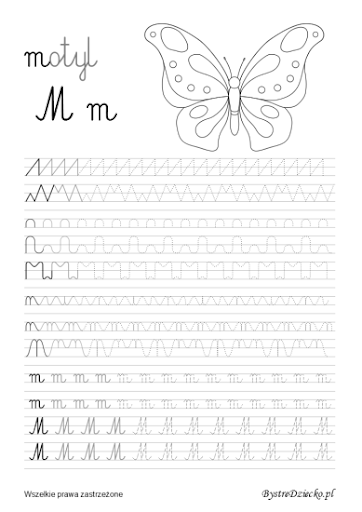 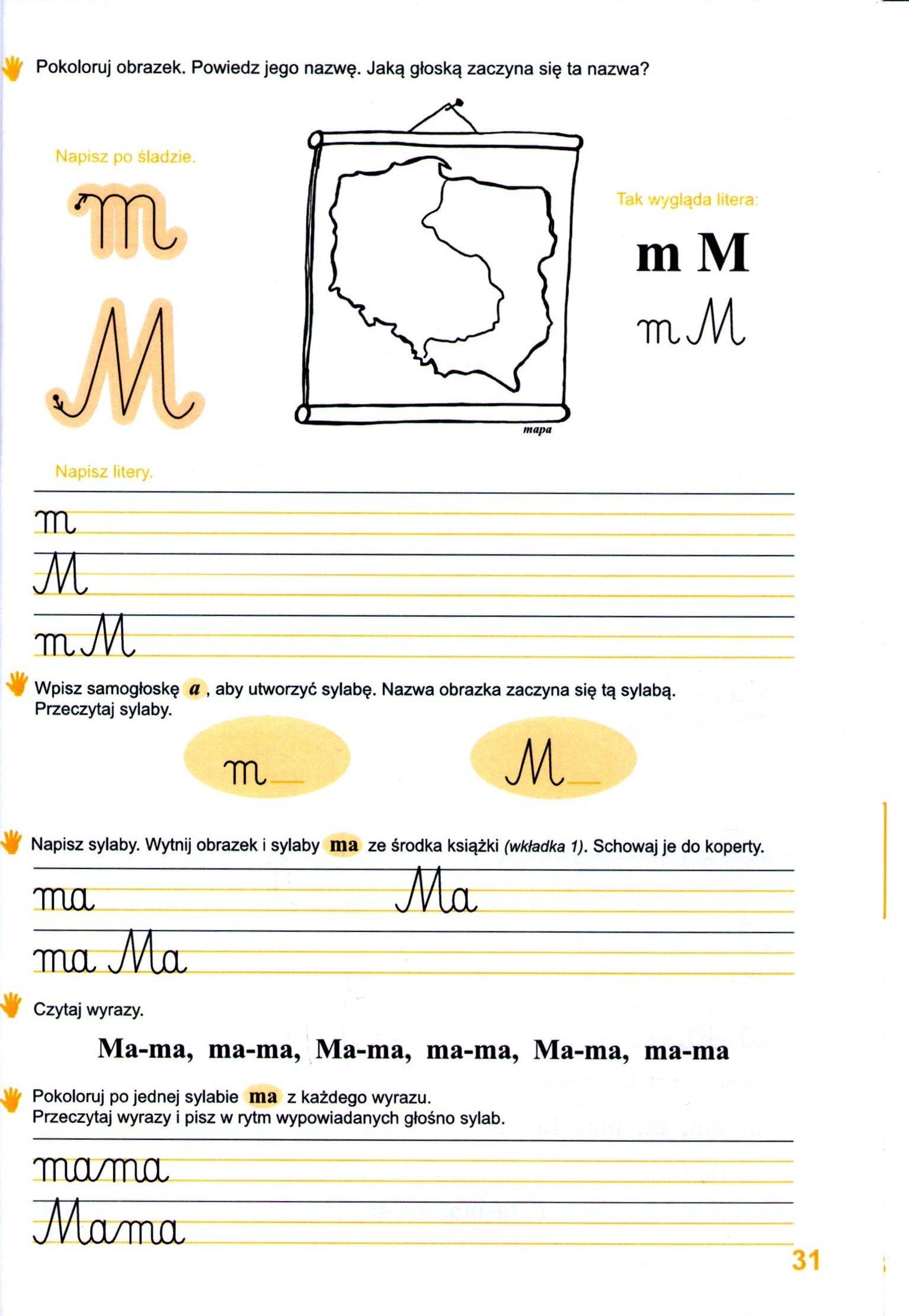 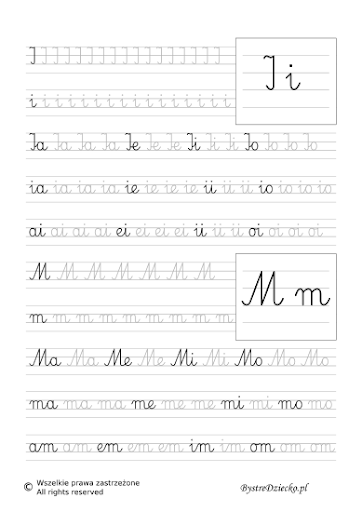 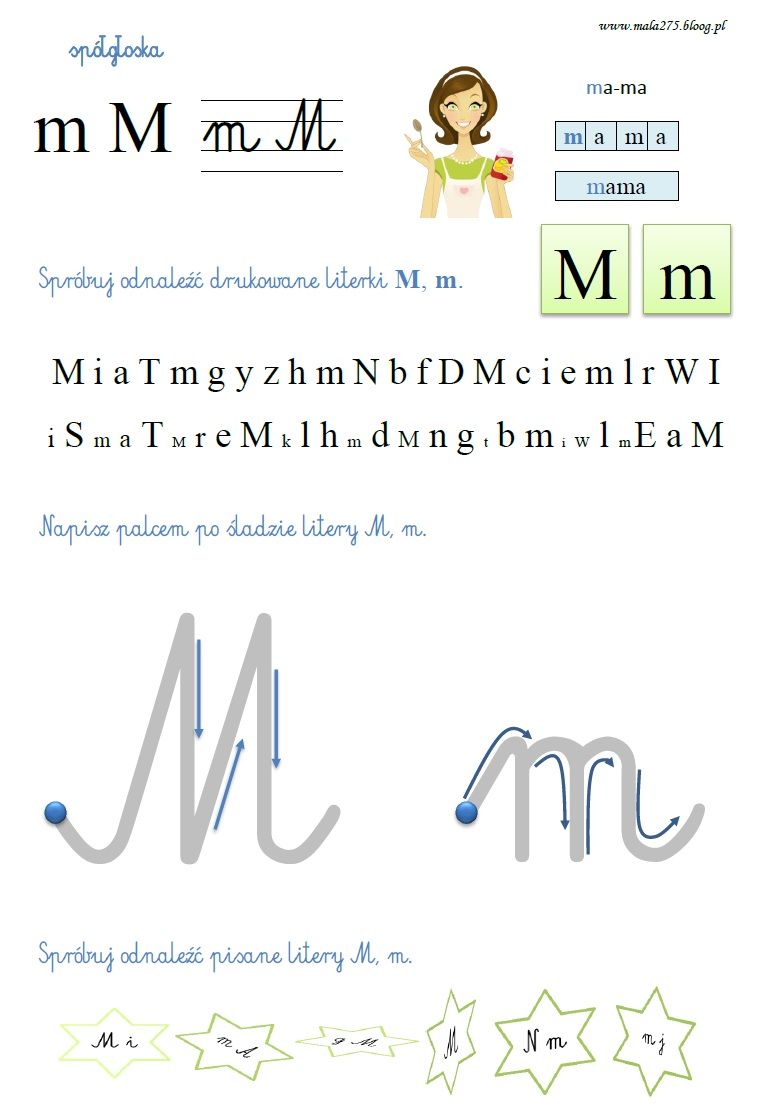 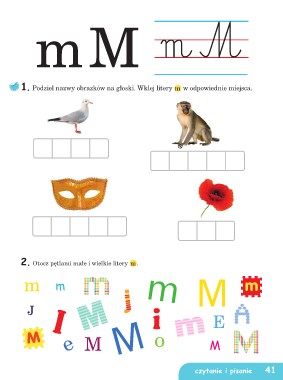 Wiersz dla mamy: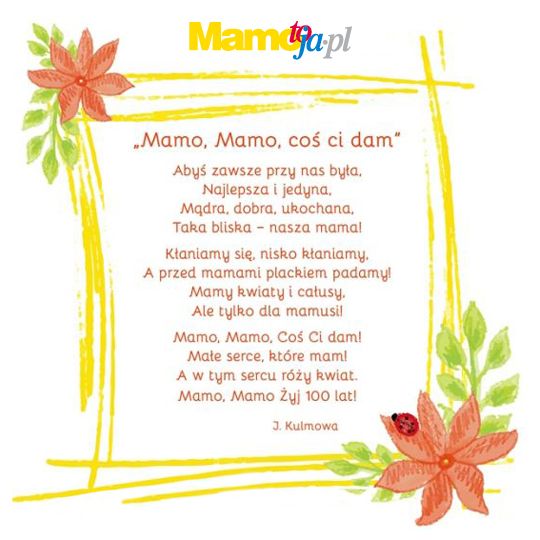 PAMIĘTAJMY – JUTRO JEST DZIEŃ MAMYTrochę policzymy:Zad.1 /prostsze/ – wytnij kwadraty i policz działania: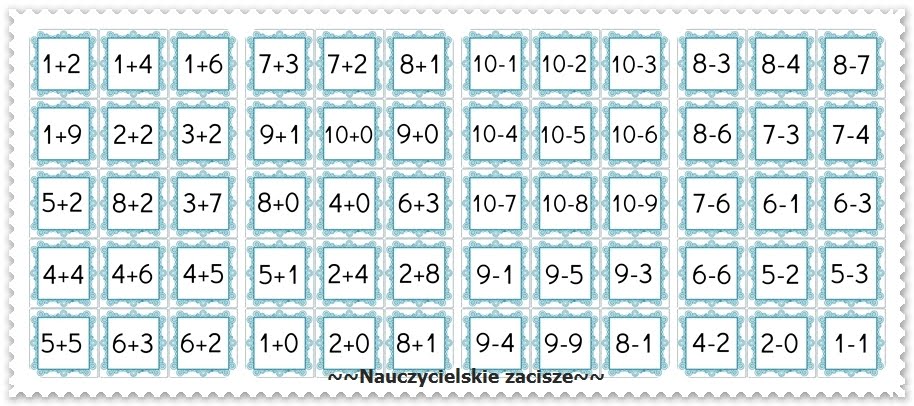 Zad. 2 /trudniejsze/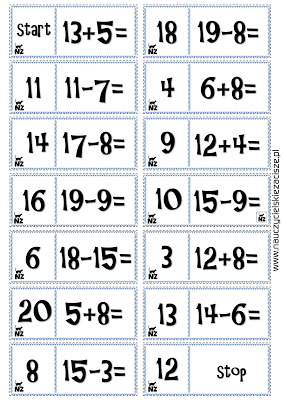 Namaluj swoją mamę /wybierz najbardziej podobną lub namaluj sam/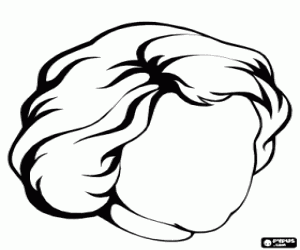 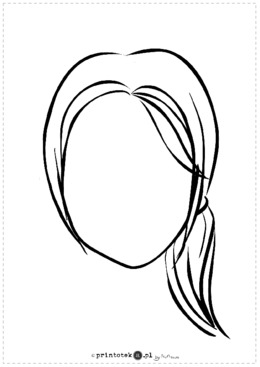 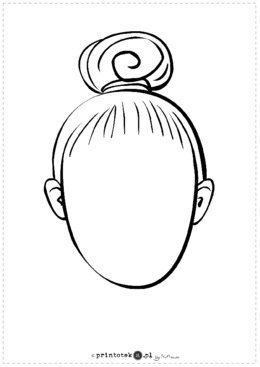 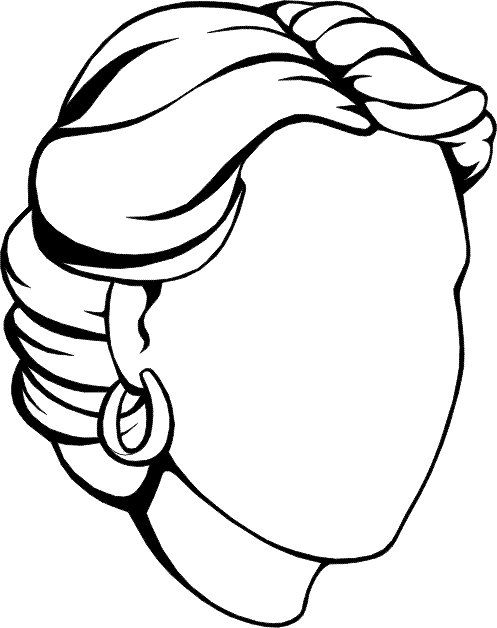 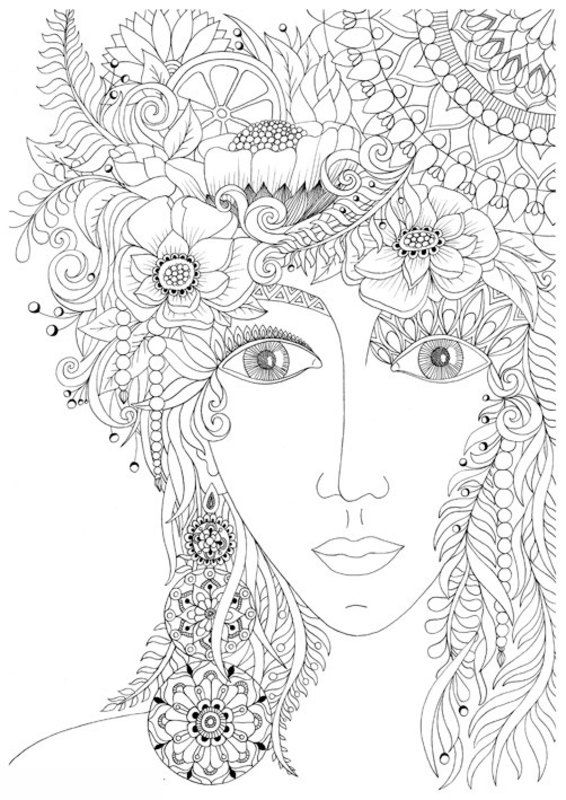 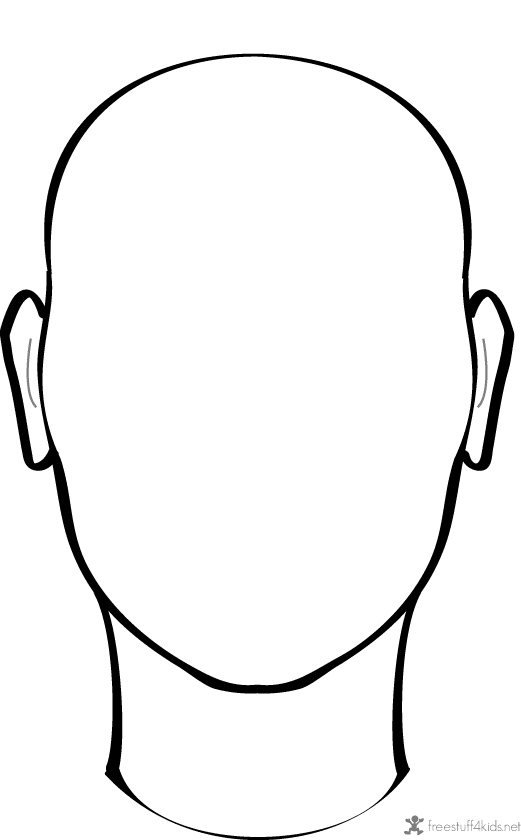 